2019國際青年生命禪學營報名表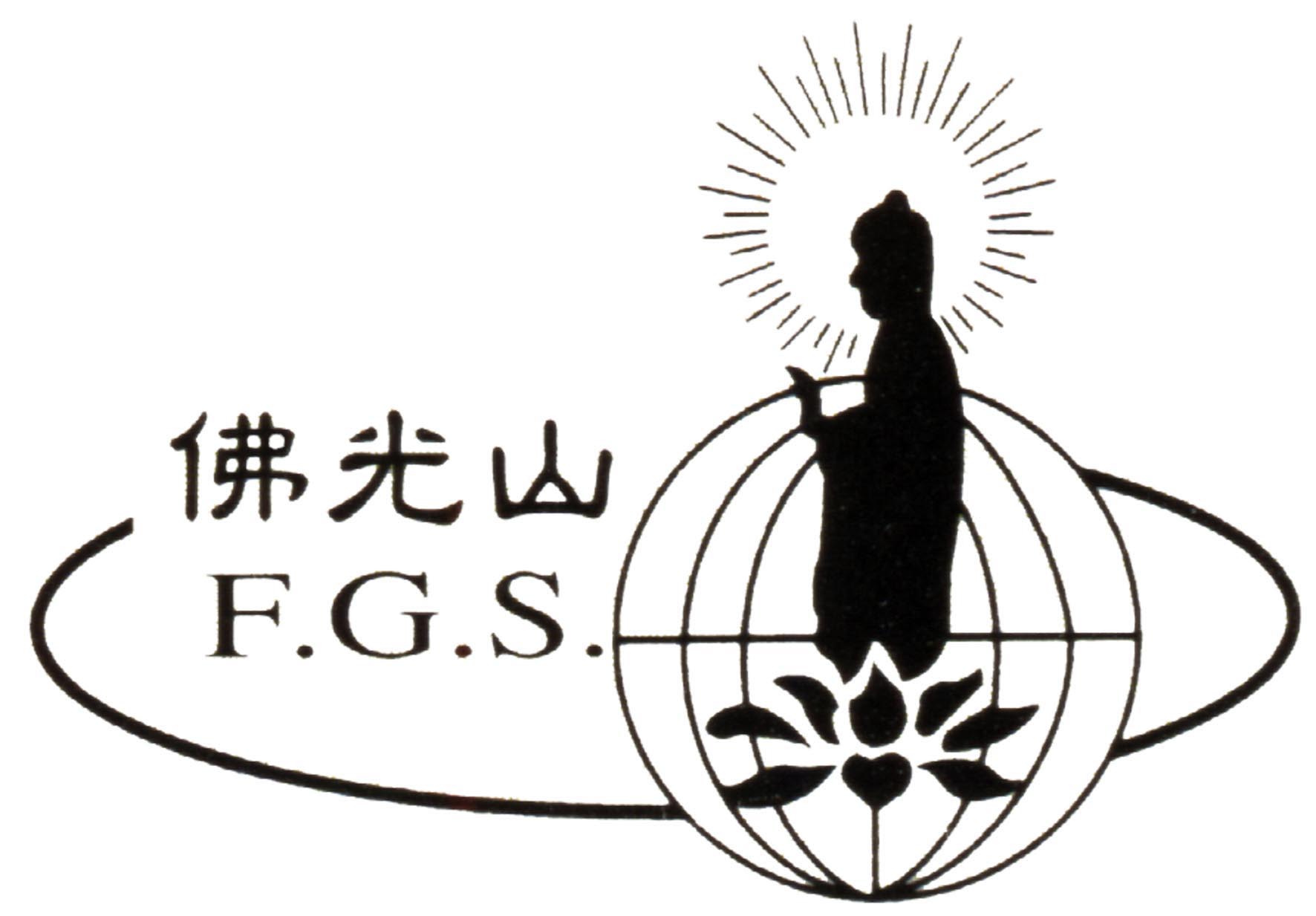        International Youth Seminar on Life and Ch’an Registration Form所屬佛光山別分院（無則免填）Affiliated FGS Temple (if applicable)：  	              編號ID (Office Use)：本報名表各項資料請務必確實填寫清楚，否則無法受理。Please complete all items above for prompt processing.具體報名及錄取辦法以各分別院受理為主，活動主辦方對本活動擁有最終解釋權。參加課程Attendance參加課程Attendance□參加7/31~8/7「主題課程」　I will only attend the seminar on 7/31~8/7.□參加7/31~8/7「主題課程」　I will only attend the seminar on 7/31~8/7.□參加7/31~8/7「主題課程」　I will only attend the seminar on 7/31~8/7.□參加7/31~8/7「主題課程」　I will only attend the seminar on 7/31~8/7.2寸照片中文姓名Chinese Name中文姓名Chinese Name中文姓名Chinese Name英文姓名English Name(First  Last)2寸照片性 別Gender□男Male　　□女Female□男Male　　□女Female□男Male　　□女Female生日： 西元        年	    月      日Date of Birth:         yy       mm      dd生日： 西元        年	    月      日Date of Birth:         yy       mm      dd生日： 西元        年	    月      日Date of Birth:         yy       mm      dd護照號碼Passport No. (台灣籍人士請填身分證號碼)：護照號碼Passport No. (台灣籍人士請填身分證號碼)：護照號碼Passport No. (台灣籍人士請填身分證號碼)：護照號碼Passport No. (台灣籍人士請填身分證號碼)：國籍：Nationality:國籍：Nationality:國籍：Nationality:身份Identity：□學生Student  □非學生 Non-Student □未婚Single　 □已婚未生Married (no children)      □已婚Married (with children)(地區Area：  □台灣Taiwan  □在台外籍生Foreign Student in Taiwan □大陸地區 Mainland China□海外大陸生 Overseas Chinese Student   □其他Others_____________）身份Identity：□學生Student  □非學生 Non-Student □未婚Single　 □已婚未生Married (no children)      □已婚Married (with children)(地區Area：  □台灣Taiwan  □在台外籍生Foreign Student in Taiwan □大陸地區 Mainland China□海外大陸生 Overseas Chinese Student   □其他Others_____________）身份Identity：□學生Student  □非學生 Non-Student □未婚Single　 □已婚未生Married (no children)      □已婚Married (with children)(地區Area：  □台灣Taiwan  □在台外籍生Foreign Student in Taiwan □大陸地區 Mainland China□海外大陸生 Overseas Chinese Student   □其他Others_____________）身份Identity：□學生Student  □非學生 Non-Student □未婚Single　 □已婚未生Married (no children)      □已婚Married (with children)(地區Area：  □台灣Taiwan  □在台外籍生Foreign Student in Taiwan □大陸地區 Mainland China□海外大陸生 Overseas Chinese Student   □其他Others_____________）身份Identity：□學生Student  □非學生 Non-Student □未婚Single　 □已婚未生Married (no children)      □已婚Married (with children)(地區Area：  □台灣Taiwan  □在台外籍生Foreign Student in Taiwan □大陸地區 Mainland China□海外大陸生 Overseas Chinese Student   □其他Others_____________）身份Identity：□學生Student  □非學生 Non-Student □未婚Single　 □已婚未生Married (no children)      □已婚Married (with children)(地區Area：  □台灣Taiwan  □在台外籍生Foreign Student in Taiwan □大陸地區 Mainland China□海外大陸生 Overseas Chinese Student   □其他Others_____________）身份Identity：□學生Student  □非學生 Non-Student □未婚Single　 □已婚未生Married (no children)      □已婚Married (with children)(地區Area：  □台灣Taiwan  □在台外籍生Foreign Student in Taiwan □大陸地區 Mainland China□海外大陸生 Overseas Chinese Student   □其他Others_____________）就讀學校School/University：                    科系Major：學歷Education：□專科College  □大學University  □碩士 Master  □博士 Ph. D.就讀學校School/University：                    科系Major：學歷Education：□專科College  □大學University  □碩士 Master  □博士 Ph. D.就讀學校School/University：                    科系Major：學歷Education：□專科College  □大學University  □碩士 Master  □博士 Ph. D.就讀學校School/University：                    科系Major：學歷Education：□專科College  □大學University  □碩士 Master  □博士 Ph. D.就讀學校School/University：                    科系Major：學歷Education：□專科College  □大學University  □碩士 Master  □博士 Ph. D.就讀學校School/University：                    科系Major：學歷Education：□專科College  □大學University  □碩士 Master  □博士 Ph. D.就讀學校School/University：                    科系Major：學歷Education：□專科College  □大學University  □碩士 Master  □博士 Ph. D.服務單位(在學生免填) ：Company(For Non-students Only):服務單位(在學生免填) ：Company(For Non-students Only):服務單位(在學生免填) ：Company(For Non-students Only):服務單位(在學生免填) ：Company(For Non-students Only):職稱：Job Title:職稱：Job Title:職稱：Job Title:通訊住址Postal Address： 通訊住址Postal Address： 通訊住址Postal Address： 通訊住址Postal Address： 通訊住址Postal Address： 通訊住址Postal Address： 通訊住址Postal Address： 住家電話：（國碼＋區碼＋號碼）(country code+area+ no.)Tel (H):                     住家電話：（國碼＋區碼＋號碼）(country code+area+ no.)Tel (H):                     住家電話：（國碼＋區碼＋號碼）(country code+area+ no.)Tel (H):                     住家電話：（國碼＋區碼＋號碼）(country code+area+ no.)Tel (H):                     行動電話：Cell/Mobile:                      行動電話：Cell/Mobile:                      行動電話：Cell/Mobile:                      LINE ID/微信WeChat:LINE ID/微信WeChat:LINE ID/微信WeChat:LINE ID/微信WeChat:E-mail：E-mail：E-mail：緊急聯絡人Emergency Contact Person：                         關係Relation：緊急聯絡電話Emergency Contact Number (country code+area+ no.)：緊急聯絡人Emergency Contact Person：                         關係Relation：緊急聯絡電話Emergency Contact Number (country code+area+ no.)：緊急聯絡人Emergency Contact Person：                         關係Relation：緊急聯絡電話Emergency Contact Number (country code+area+ no.)：緊急聯絡人Emergency Contact Person：                         關係Relation：緊急聯絡電話Emergency Contact Number (country code+area+ no.)：緊急聯絡人Emergency Contact Person：                         關係Relation：緊急聯絡電話Emergency Contact Number (country code+area+ no.)：緊急聯絡人Emergency Contact Person：                         關係Relation：緊急聯絡電話Emergency Contact Number (country code+area+ no.)：緊急聯絡人Emergency Contact Person：                         關係Relation：緊急聯絡電話Emergency Contact Number (country code+area+ no.)：使用語言：   □華語	□英語	□粵語	□日語  □韓語  □其他Language Used: □Mandarin Chinese  □English  □Cantonese  □Japanese  □Korean  □Others         使用語言：   □華語	□英語	□粵語	□日語  □韓語  □其他Language Used: □Mandarin Chinese  □English  □Cantonese  □Japanese  □Korean  □Others         使用語言：   □華語	□英語	□粵語	□日語  □韓語  □其他Language Used: □Mandarin Chinese  □English  □Cantonese  □Japanese  □Korean  □Others         使用語言：   □華語	□英語	□粵語	□日語  □韓語  □其他Language Used: □Mandarin Chinese  □English  □Cantonese  □Japanese  □Korean  □Others         使用語言：   □華語	□英語	□粵語	□日語  □韓語  □其他Language Used: □Mandarin Chinese  □English  □Cantonese  □Japanese  □Korean  □Others         使用語言：   □華語	□英語	□粵語	□日語  □韓語  □其他Language Used: □Mandarin Chinese  □English  □Cantonese  □Japanese  □Korean  □Others         使用語言：   □華語	□英語	□粵語	□日語  □韓語  □其他Language Used: □Mandarin Chinese  □English  □Cantonese  □Japanese  □Korean  □Others         信仰：	□無	□佛教       □天主教	□基督教 	□其他宗教
Religion:	□None	□Buddhist     □Catholic	 □ Christian      □Others _____________信仰：	□無	□佛教       □天主教	□基督教 	□其他宗教
Religion:	□None	□Buddhist     □Catholic	 □ Christian      □Others _____________信仰：	□無	□佛教       □天主教	□基督教 	□其他宗教
Religion:	□None	□Buddhist     □Catholic	 □ Christian      □Others _____________信仰：	□無	□佛教       □天主教	□基督教 	□其他宗教
Religion:	□None	□Buddhist     □Catholic	 □ Christian      □Others _____________信仰：	□無	□佛教       □天主教	□基督教 	□其他宗教
Religion:	□None	□Buddhist     □Catholic	 □ Christian      □Others _____________信仰：	□無	□佛教       □天主教	□基督教 	□其他宗教
Religion:	□None	□Buddhist     □Catholic	 □ Christian      □Others _____________信仰：	□無	□佛教       □天主教	□基督教 	□其他宗教
Religion:	□None	□Buddhist     □Catholic	 □ Christian      □Others _____________需使用翻譯機： □需要(中翻英)  □不需要Translation Machine: □Required (Mandarin Chinese to English)  □Not Required需使用翻譯機： □需要(中翻英)  □不需要Translation Machine: □Required (Mandarin Chinese to English)  □Not Required需使用翻譯機： □需要(中翻英)  □不需要Translation Machine: □Required (Mandarin Chinese to English)  □Not Required需使用翻譯機： □需要(中翻英)  □不需要Translation Machine: □Required (Mandarin Chinese to English)  □Not Required需使用翻譯機： □需要(中翻英)  □不需要Translation Machine: □Required (Mandarin Chinese to English)  □Not Required需使用翻譯機： □需要(中翻英)  □不需要Translation Machine: □Required (Mandarin Chinese to English)  □Not Required需使用翻譯機： □需要(中翻英)  □不需要Translation Machine: □Required (Mandarin Chinese to English)  □Not Required大會紀念T恤尺寸 T-shirt Size:                     體重 Wgt:             kg □S （身高Hgt. 150-155cm）  □M（身高Hgt. 155-160cm）  □L （身高Hgt. 160-165cm）  □XL（身高Hgt. 165-170cm）  □2L（身高Hgt. 170-180cm）  □3L（身高Hgt. >180cm）大會紀念T恤尺寸 T-shirt Size:                     體重 Wgt:             kg □S （身高Hgt. 150-155cm）  □M（身高Hgt. 155-160cm）  □L （身高Hgt. 160-165cm）  □XL（身高Hgt. 165-170cm）  □2L（身高Hgt. 170-180cm）  □3L（身高Hgt. >180cm）大會紀念T恤尺寸 T-shirt Size:                     體重 Wgt:             kg □S （身高Hgt. 150-155cm）  □M（身高Hgt. 155-160cm）  □L （身高Hgt. 160-165cm）  □XL（身高Hgt. 165-170cm）  □2L（身高Hgt. 170-180cm）  □3L（身高Hgt. >180cm）大會紀念T恤尺寸 T-shirt Size:                     體重 Wgt:             kg □S （身高Hgt. 150-155cm）  □M（身高Hgt. 155-160cm）  □L （身高Hgt. 160-165cm）  □XL（身高Hgt. 165-170cm）  □2L（身高Hgt. 170-180cm）  □3L（身高Hgt. >180cm）大會紀念T恤尺寸 T-shirt Size:                     體重 Wgt:             kg □S （身高Hgt. 150-155cm）  □M（身高Hgt. 155-160cm）  □L （身高Hgt. 160-165cm）  □XL（身高Hgt. 165-170cm）  □2L（身高Hgt. 170-180cm）  □3L（身高Hgt. >180cm）大會紀念T恤尺寸 T-shirt Size:                     體重 Wgt:             kg □S （身高Hgt. 150-155cm）  □M（身高Hgt. 155-160cm）  □L （身高Hgt. 160-165cm）  □XL（身高Hgt. 165-170cm）  □2L（身高Hgt. 170-180cm）  □3L（身高Hgt. >180cm）大會紀念T恤尺寸 T-shirt Size:                     體重 Wgt:             kg □S （身高Hgt. 150-155cm）  □M（身高Hgt. 155-160cm）  □L （身高Hgt. 160-165cm）  □XL（身高Hgt. 165-170cm）  □2L（身高Hgt. 170-180cm）  □3L（身高Hgt. >180cm）從哪裡得知此活動：How did you hear about the seminar?□學校介紹 □佛光山寺院  □佛光青年團  □親友介紹  □人間福報     □網路      □其他_____□School   □FGS temple  □BLIA-YAD    □Friends   □Merit Times  □Internet   □Others從哪裡得知此活動：How did you hear about the seminar?□學校介紹 □佛光山寺院  □佛光青年團  □親友介紹  □人間福報     □網路      □其他_____□School   □FGS temple  □BLIA-YAD    □Friends   □Merit Times  □Internet   □Others從哪裡得知此活動：How did you hear about the seminar?□學校介紹 □佛光山寺院  □佛光青年團  □親友介紹  □人間福報     □網路      □其他_____□School   □FGS temple  □BLIA-YAD    □Friends   □Merit Times  □Internet   □Others從哪裡得知此活動：How did you hear about the seminar?□學校介紹 □佛光山寺院  □佛光青年團  □親友介紹  □人間福報     □網路      □其他_____□School   □FGS temple  □BLIA-YAD    □Friends   □Merit Times  □Internet   □Others從哪裡得知此活動：How did you hear about the seminar?□學校介紹 □佛光山寺院  □佛光青年團  □親友介紹  □人間福報     □網路      □其他_____□School   □FGS temple  □BLIA-YAD    □Friends   □Merit Times  □Internet   □Others從哪裡得知此活動：How did you hear about the seminar?□學校介紹 □佛光山寺院  □佛光青年團  □親友介紹  □人間福報     □網路      □其他_____□School   □FGS temple  □BLIA-YAD    □Friends   □Merit Times  □Internet   □Others從哪裡得知此活動：How did you hear about the seminar?□學校介紹 □佛光山寺院  □佛光青年團  □親友介紹  □人間福報     □網路      □其他_____□School   □FGS temple  □BLIA-YAD    □Friends   □Merit Times  □Internet   □Others推薦人Nominator：姓(法)名Name：___________________   學校/單位School/Organization：_____________________推薦人Nominator：姓(法)名Name：___________________   學校/單位School/Organization：_____________________推薦人Nominator：姓(法)名Name：___________________   學校/單位School/Organization：_____________________推薦人Nominator：姓(法)名Name：___________________   學校/單位School/Organization：_____________________推薦人Nominator：姓(法)名Name：___________________   學校/單位School/Organization：_____________________推薦人Nominator：姓(法)名Name：___________________   學校/單位School/Organization：_____________________推薦人Nominator：姓(法)名Name：___________________   學校/單位School/Organization：_____________________